RESULTADOS DEL REGISTRO ADMINISTRATIVO DE LA INDUSTRIA AUTOMOTRIZ DE VEHÍCULOS LIGEROS CORRESPONDIENTE A DICIEMBRE DE 2020En el mercado nacional se vendieron 105 135 vehículos ligeros durante diciembre.La producción total de vehículos ligeros en el periodo enero–diciembre de 2020 fue de 3 040 178 unidades. El total de exportaciones realizadas durante el periodo enero–diciembre de 2020 fue de 2 681 806 unidades.  El INEGI da a conocer el Registro Administrativo de la Industria Automotriz de Vehículos Ligeros (RAIAVL), información que proviene de 22 empresas afiliadas a la Asociación Mexicana de la Industria Automotriz, A.C. (AMIA), Giant Motors Latinoamérica y Autos Orientales Picacho.En diciembre se vendieron al público en el mercado interno 105 135 unidades, lo que representa una variación de (-) 19.4% respecto al mismo mes de 2019. En el periodo enero-diciembre de 2020 se comercializaron 949 353 unidades.La producción total de vehículos ligeros en México, para el periodo enero-diciembre de 2020 es de 3 040 178 unidades, muestra que los camiones ligeros representan el 68.2% del total, mientras que el resto corresponde a la fabricación de automóviles.Producción de vehículos ligerosEnero - Diciembre 2020(Unidades)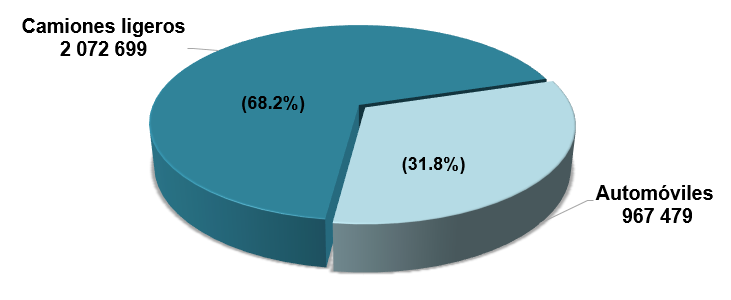 Fuente: INEGI. Registro administrativo de la industria automotriz de vehículos ligerosEn diciembre se exportaron 275 081 vehículos ligeros y para el periodo enero-diciembre de 2020 se reportó un total de 2 681 806 unidades exportadas. En este mismo periodo, se presentó una variación de (-) 20.9% respecto a 2019.Exportación de vehículos ligerosDiciembre 2019 – Diciembre 2020(Unidades)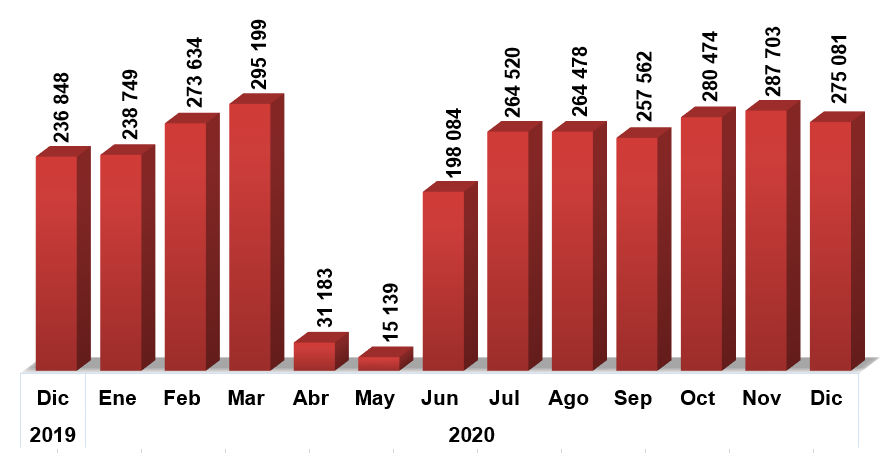 Fuente: INEGI. Registro administrativo de la industria automotriz de vehículos ligerosLa divulgación de información referente a la producción y comercialización de automóviles y camiones ligeros nuevos apoya a los usuarios de los ámbitos público, privado y académico, de manera particular, en la elaboración de políticas en este sector de la economía nacional.El Registro Administrativo de la Industria Automotriz de Vehículos Ligeros puede ser consultado en: https://www.inegi.org.mx/datosprimarios/iavl/.Se anexa nota técnicaPara consultas de medios y periodistas contactar a: comunicacionsocial@inegi.org.mx o llamar al teléfono (55) 52-78-10-00, exts. 1134, 1260 y 1241.Dirección de Atención a Medios / Dirección General Adjunta de Comunicación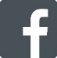 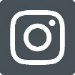 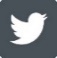 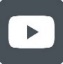 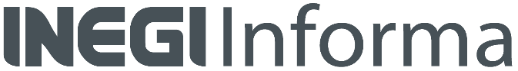 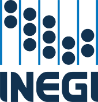 